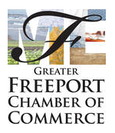 FREEPORT CHAMBER OF COMMERCEBOARD OF DIRECTORS BIOGRAPHY REQUESTIn order to better connect the members of the Freeport Chamber of Commerce we are asking Board Members to provide biographical information to be used internally. Please fill out the following information and return to Tawni Whitney at tawni.whitney@gmail.com.  The information provided will be used to create a narrative biography that will be provided to you for review, comment and approval prior to being utilized by the Executive Director.BIOGRAPHICAL INFORMATIONFull Name: 		____________________________________Place of Birth:		____________________________________Connection to Freeport?________________________________________________________(Resident/Business Owner/etc.)College:		____________________________________ (Degree/Year) ____________Graduate School:	____________________________________ (Degree/Year) ____________Professional History:	____________________________________________________________			____________________________________________________________			____________________________________________________________Other Boards: 		____________________________________			____________________________________Current Residence:	____________________________________Family Information:	____________________________________________________________Hobbies/Interests: 	____________________________________________________________